Publicado en Madrid el 29/04/2024 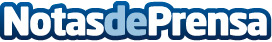 Intar Radio, pioneros en la radiodifusión generada por Inteligencia ArtificialEl pasado 24 de abril, se celebró en el Room Mate Alba Hotel de Madrid el lanzamiento oficial de Intar Radio, la primera estación de radio generada por inteligencia artificial. Este evento contó con la presencia de destacadas figuras del mundo de la radiodifusión y medios de comunicación, así como de amigos y personalidades influyentes en la tecnología y la innovaciónDatos de contacto:ALMUDENA HERNANDEZFORMA COMUNICACIÓN SA619157274Nota de prensa publicada en: https://www.notasdeprensa.es/intar-radio-pioneros-en-la-radiodifusion_1 Categorias: Telecomunicaciones Inteligencia Artificial y Robótica Madrid Innovación Tecnológica http://www.notasdeprensa.es